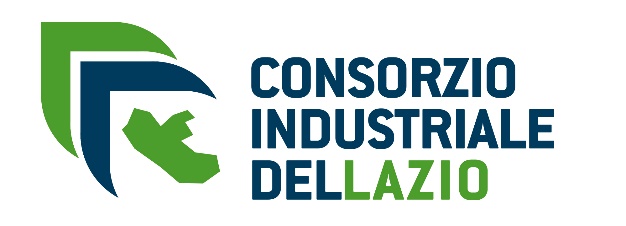 Sede legale: Via di Campo Romano, 65 - 00173 ROMA Tel. 06 51686329 protocollo@consorziolazio.itCod. Fisc. e P. Iva 16452941004 - Pec: protocollo@pec.consorziolazio.itOGGETTO: GARA PER L’AFFIDAMENTO POLIZZE ASSICURATIVE – RESPONSABILITA’ CIVILE TERZI. CODICE CIG …………………………………Il/La sottoscritto/a  ……………………….…………….., nato/a a ……………………………….Il………./………./………………, con Codice Fiscale n.   ……………………….……………..,che agisce in qualità di  ……………………………………………….. ……..della Compagnia diAssicurazioni …………………………………………………, con sede in ………………………,partita I.V.A. ……………………………….; Pec: …………………………….; Tel.:……………………….Dovendo partecipare alla procedura bandita dal Consorzio Industriale del Lazio, per l’Affidamento dei servizi di Assicurativi per l’Ente, come riportato nella documentazione di garaDICHIARAA nome e per conto del ………………………………, di essere ben edotto /i e consapevole /i degli effettivi oneri che il servizio comporta, ritenendo l’offerta che sta per proporre congrua, remunerativa e senza riserve alcuna, liberamente offre relativamente al Lotto  ………………..UN PREMIO ANNUO LORDO DI € ……………………………In lettere ………………………………………………………………. Pari al ……………….% di ribasso sul prezzo posto a base di gara.A nome e per conto del ………………………………, di essere ben edotto /i e consapevole /i degli effettivi oneri che il servizio comporta, ritenendo l’offerta che sta per proporre congrua, remunerativa e senza riserve alcuna, liberamente offre relativamente al Lotto  ………………..Il sottoscritto dichiara infine:di essere a conoscenza del carattere immediatamente impegnativo che la presente offerta assumerà per il medesimo all’atto dell’eventuale aggiudicazione dell’appalto, mentre l’Ente resterà impegnato – per la sua parte – solamente a seguito dell’applicazione delle vigenti disposizioni normative.Luogo e data,												IL /I DICHIARANTE/I								…………timbro e firma leggibile ……………..Allegata: fotocopia documento di riconoscimento in corso di validità del sottoscrittore